School Located Vaccination Event (SLVE) Day of Event Checklist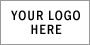 Confirm arrival time and check-in process for all volunteersRemind EMS of event (If appropriate/ required) Remind district / Campus SecurityPrepare all vaccines for transportLoad all supplies into vehicleArrive 1 to 1 ½ hours prior to start time (promptly communicate any delays to partner)Document - take pictures and capture narrative at school sitesDaily supply and vaccine packingMonitor vaccine supplyAlert/involve site contact/partner in necessary situations